Example of results for 3 trials to establish the control:  students should let the pH stabilize before starting data collection.  The 2 low pH lines are probably due to starting the collection before the probes were down in the solution.  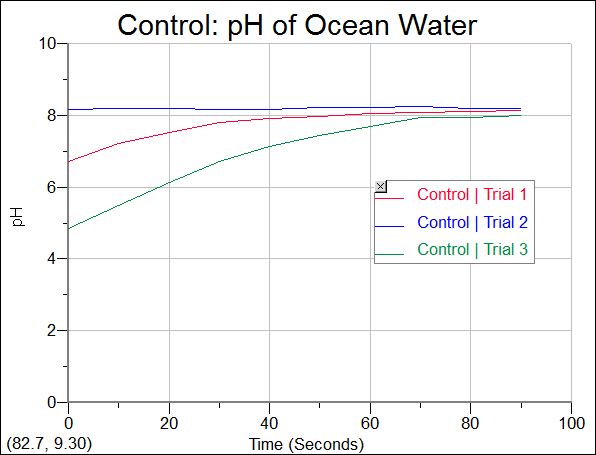 						          Trial 2 was the most consistent and so							          should be used for the graph 								          comparison ( see student directions – 							                                                           Analysis).Students collected data (6 trials) while exhaling through a straw.  They were concerned about controlling the temperature of the sample (warming due to their breath) but the data is usable even with a 5ºC increase (R trial 1).  See data on the next page.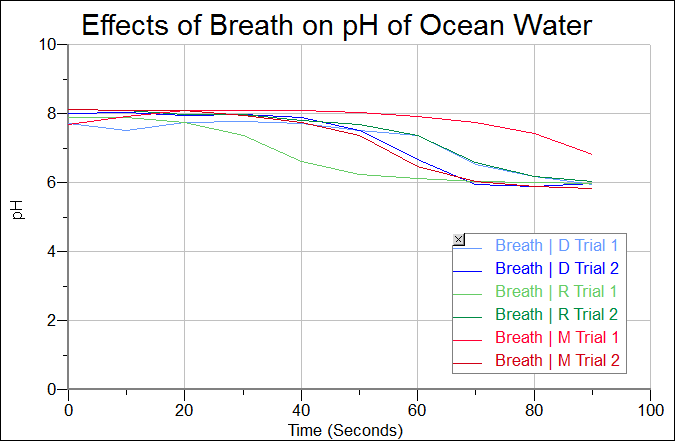 Students collected data (3 trials) using dry ice to generate CO2 gas.	They used pieces close to the same size (1-2g) hoping that they could control the temperature of the sample.  Of course, dry ice is very cold so they saw a temperature swing.  Collecting CO2 in a balloon and then attaching a straw to introduce the gas into the sample could control the temperature further.  This data was taken using 4.4% salinity which is high.  The solution was made following the directions on the box of Instant Ocean®.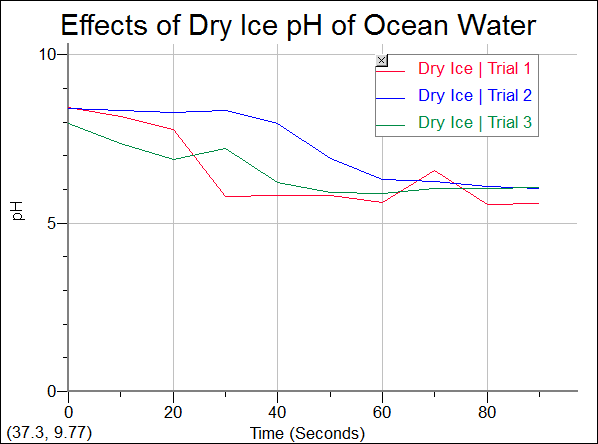 Students made 3 solutions and collected data (7 trials) while exhaling through a straw. They tried to keep the sample at 8⁰C.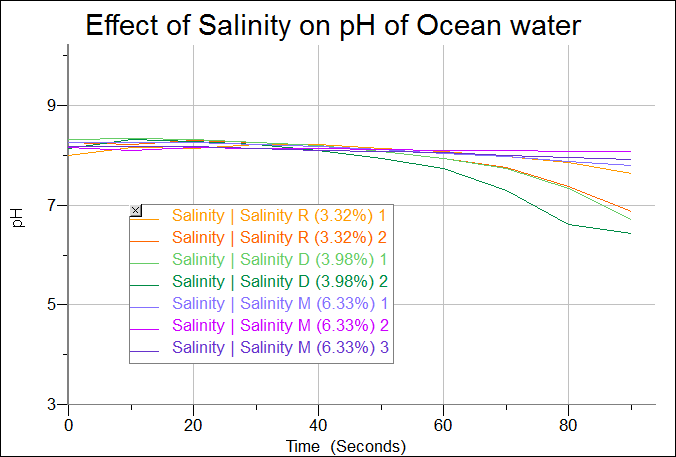 